        				Articles 1 & 2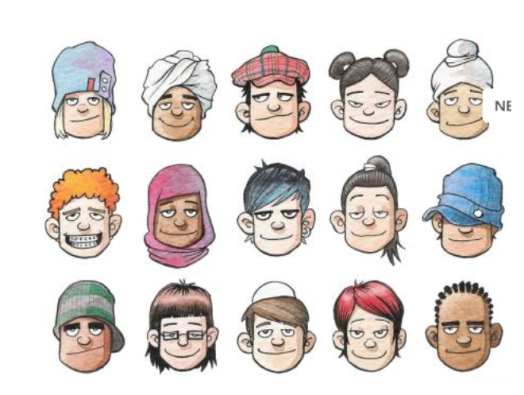 All children throughout  the world have rights.                          Article 6 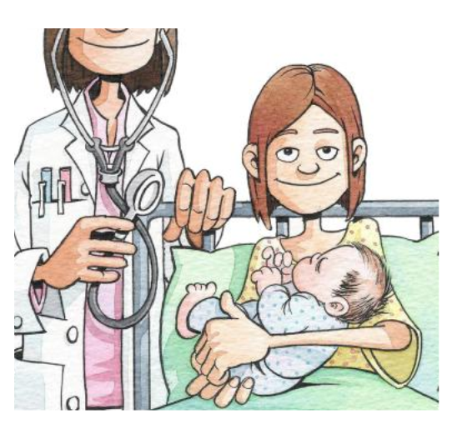                                   Children have a right to               life and to develop to their                        full potential.                    Articles 7 & 8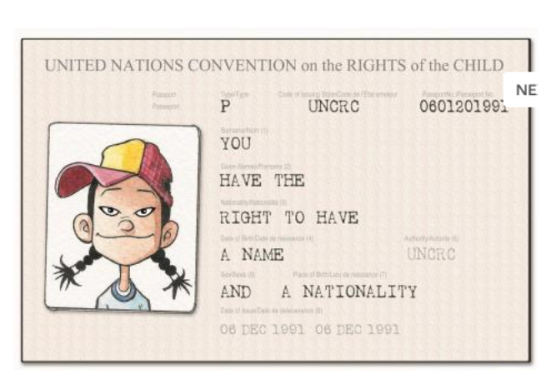                  Children should have a                   name and nationality.                             Article 9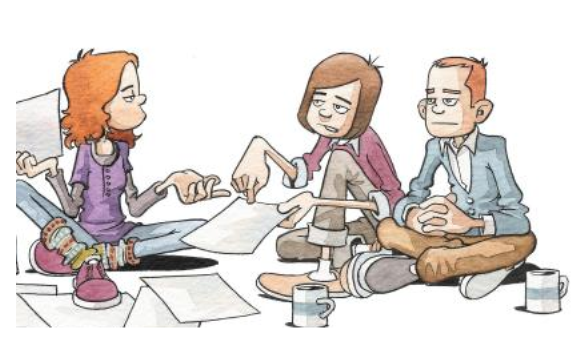      Children should live     with their parents or     someone who cares             for them.                              Article 12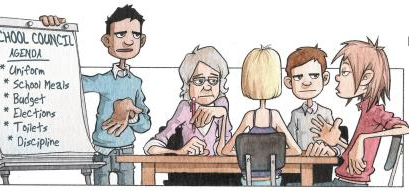                       Children should be  listened to and be able                    to say what they think                            about things.Article 13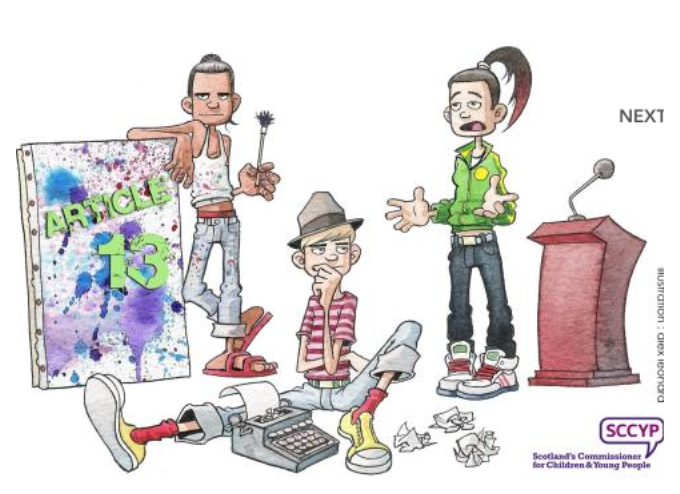               Children should be able to say            what they think and find out about               things – as long as it is within                                 the law.                            Article 14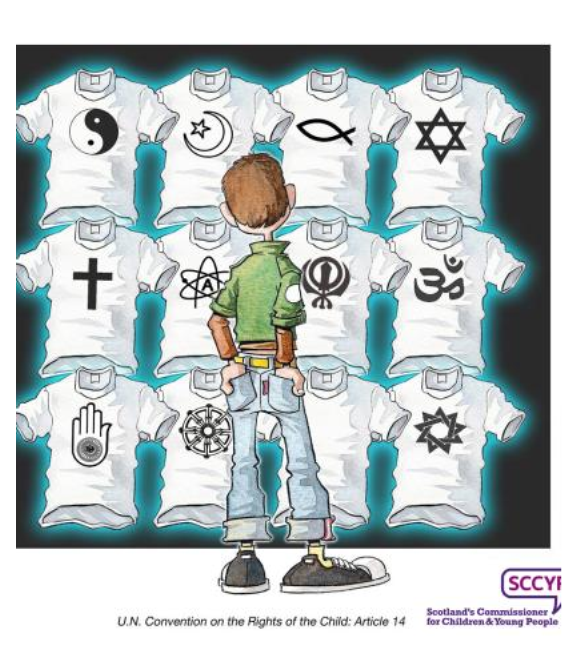                Children should be able to                worship as they wish – as                long as they respect other                           people’s rights.                         Article 15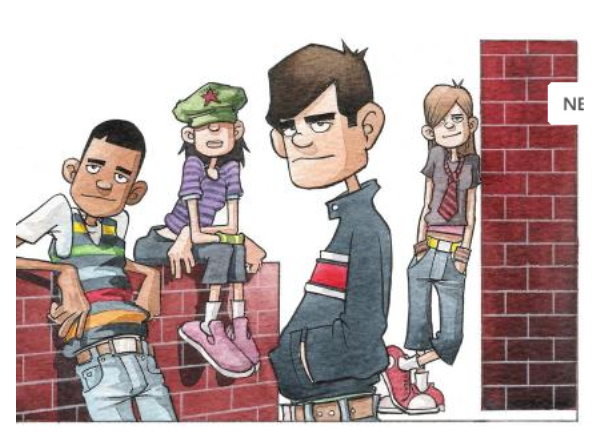                   Children should be                able to meet together                    and have friends.                           Article 19 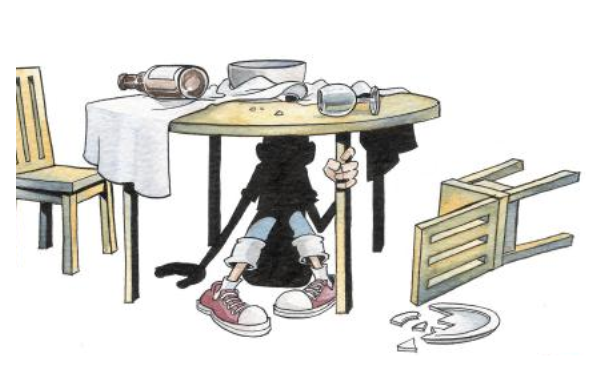                Children should be safe             from harm. No child should           be hurt by a grown-up or child.                           Article 23 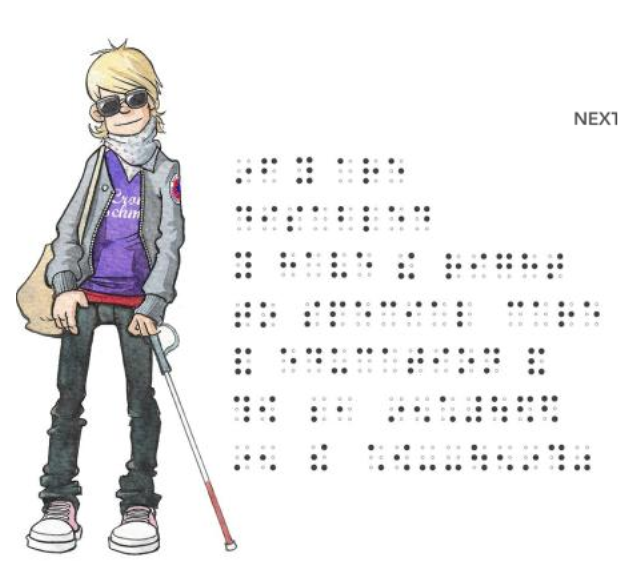                       Children in need of                    special care should get                                     it.                              Article 24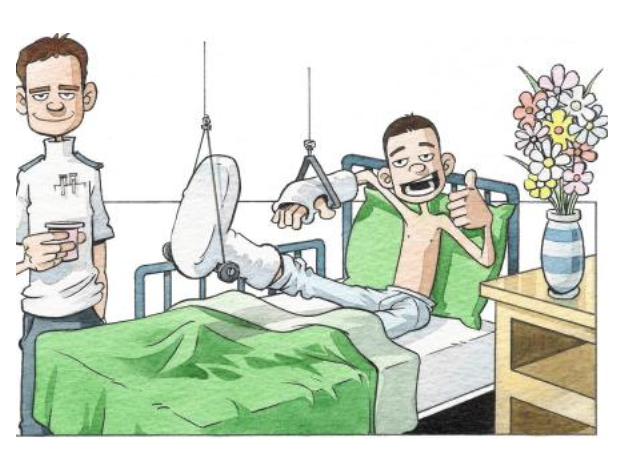             Children should have clean water,               food that is good for them, a                 clean place to live and good                              health care.                           Article 28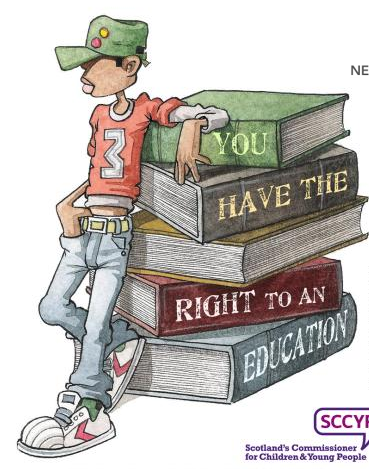              Children have the right to an                              education.                       Article 29      Education must develop every child’s                      personality, talents and abilities.  It must encourage the child’s respect for      human rights, respect for their parents,        their own and other cultures and the                                environment.                         Article 30          Every child has the right to learn           and use the language, customs and                    religion of their family..                             Article 31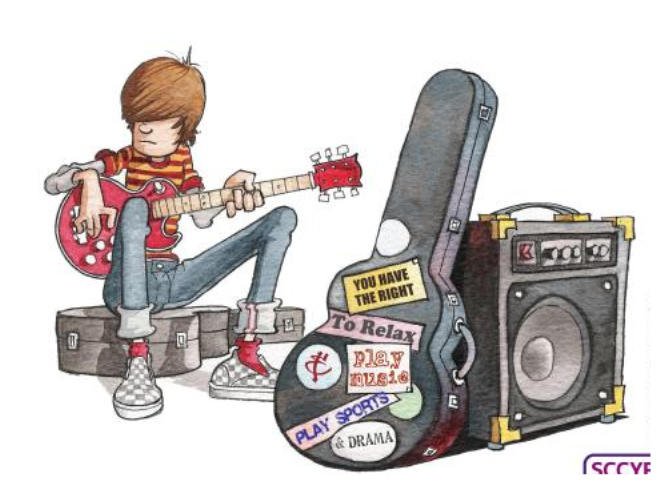                Children have the right to play,             relax and take part in a wide range                               of activities..                         Article 32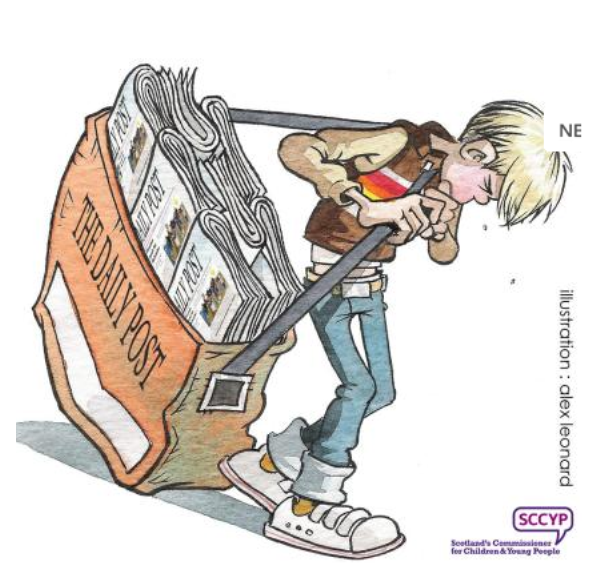                Children should not be              allowed to do dangerous                              work.                    Articles 33- 36 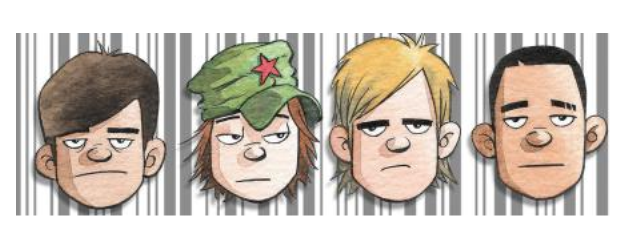            Children should be protected              from activities which stop                 them from growing up                in a healthy happy way.                       Article 42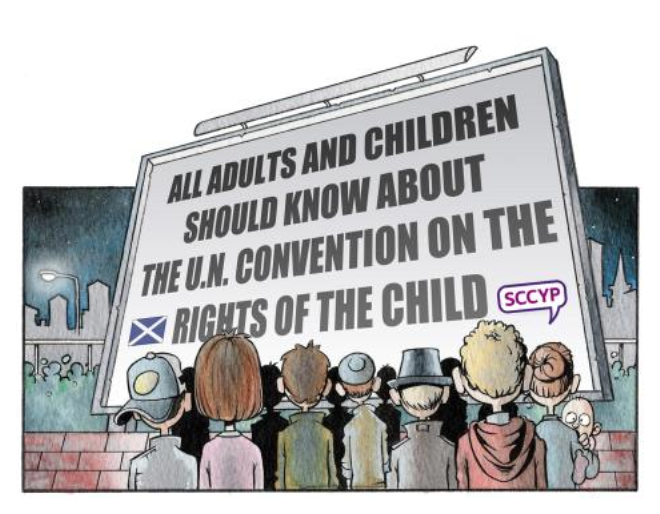                Everyone, children and                   adults, should know                about Children’s Rights